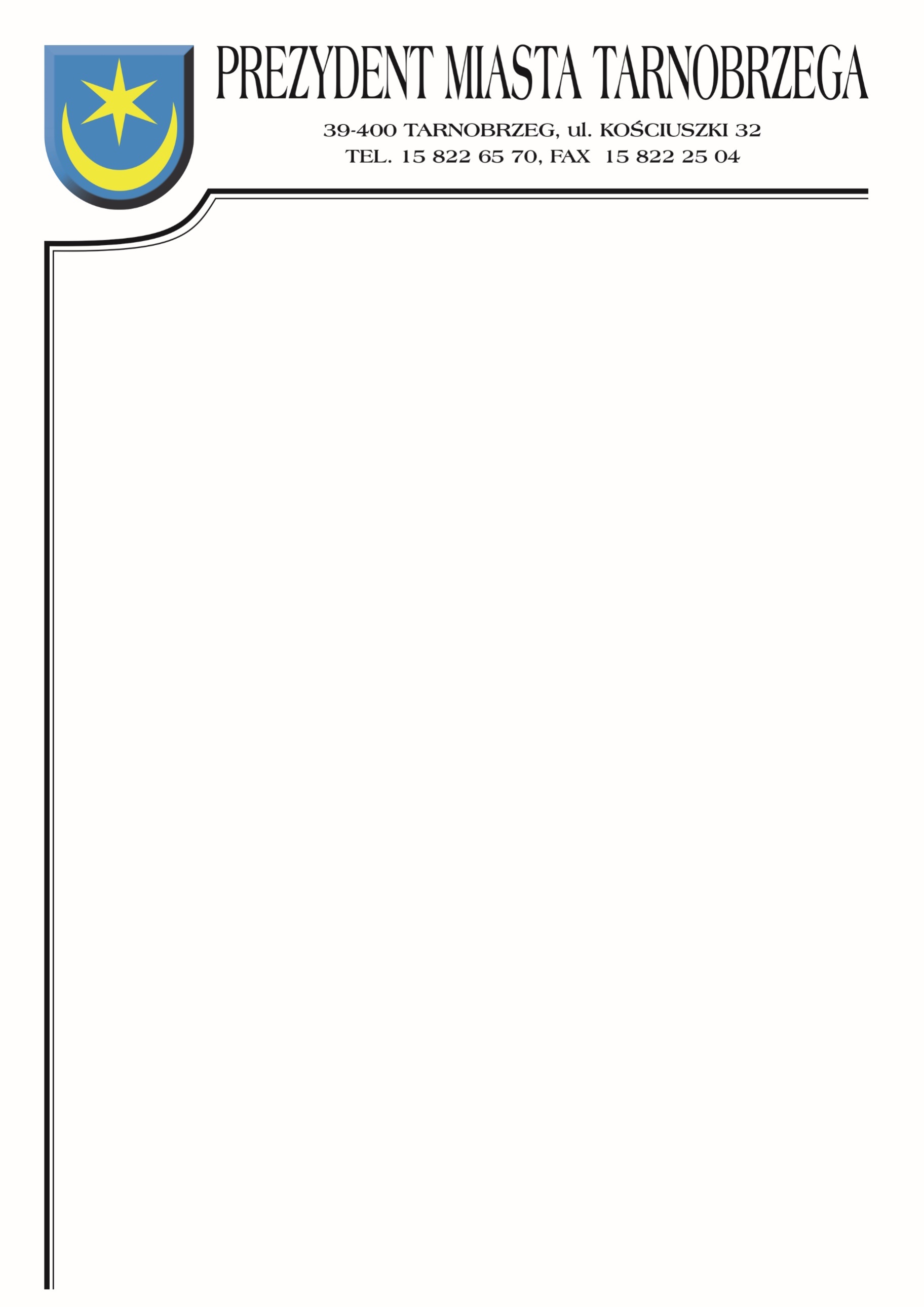 Znak sprawy: TID-III.271.2.9.2022                                                Tarnobrzeg, 18 maja 2022 r.Do wszystkich WykonawcówODPOWIEDZI NA PYTANIADotyczy postępowania: Dobudowa oświetlenia na osiedlach miasta Tarnobrzega:                      1/ Dobudowa oświetlenia placu za budynkiem Zespołu Szkół S. Staszica ul. Kopernika 1, 2/ Dobudowa oświetlenia ul. Sielecka z Nowowiejską os. Sielec, ul. Ziołowa os. Podłęże, ul. Siewna os. Mokrzyszów.Zamawiający informuje, że w trakcie postępowania Wykonawca zwrócił się                                    do Zamawiającego z wnioskiem o wyjaśnienie treści zaproszenia do składania ofert.Zamawiający udziela następującej odpowiedzi:     PYTANIE 1:      Dla wszystkich lokalizacji Zamawiający wymaga aby korpus oprawy był z profili
     wykonanych z aluminium w temperaturze barwowej 4500K. Takie rozwiązanie
     stosuje jedynie producent firma ROSA. Żaden inny renomowany producent opraw
     oświetlenia nie stosuje tak nietypowej barwy światła jak również nie stosuje profili
     aluminiowych do opraw ulicznych. W związku z powyższym zwracam się
     z zapytaniem czy Zamawiający dopuści temperaturę barwową 4000K oraz korpus
     oprawy wykonany z odlewu aluminium?     Odpowiedź:      Zamawiający dopuszcza zastosowanie opraw oświetleniowych o barwie 4000K 
     oraz wykonanych z odlewu aluminiowego.